Anexo 04 - Fotos da atividade do jogo da taxonomia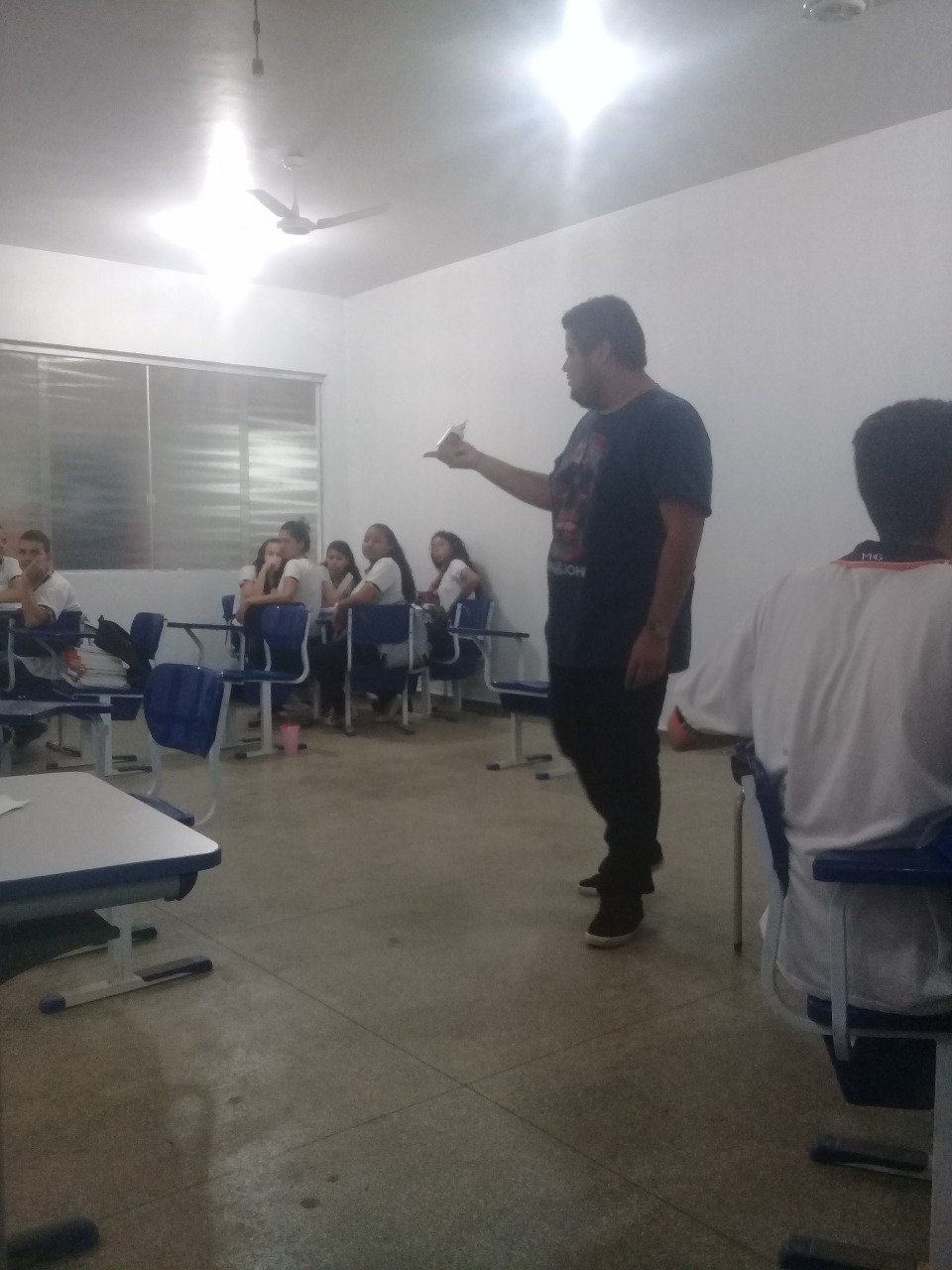 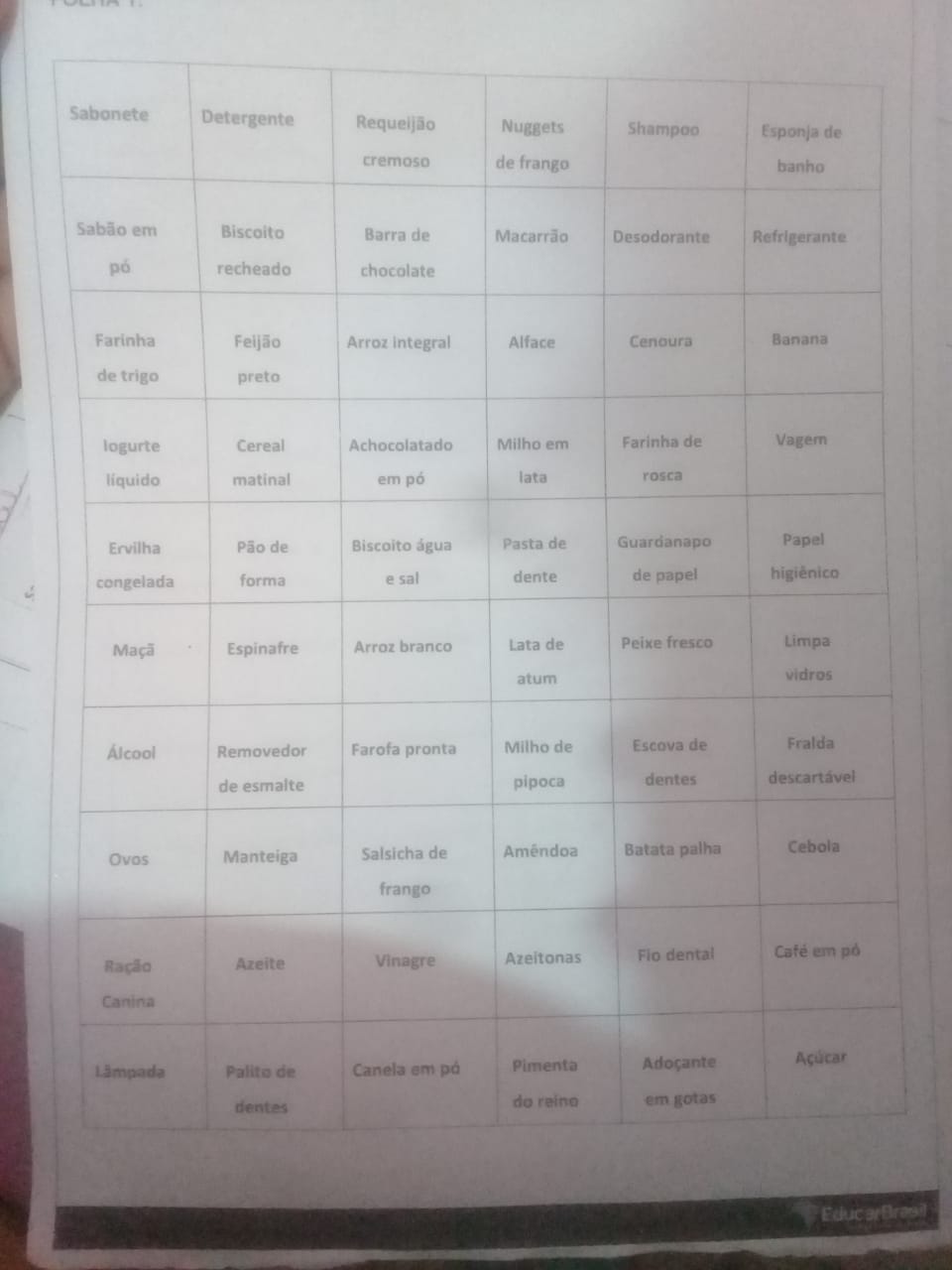 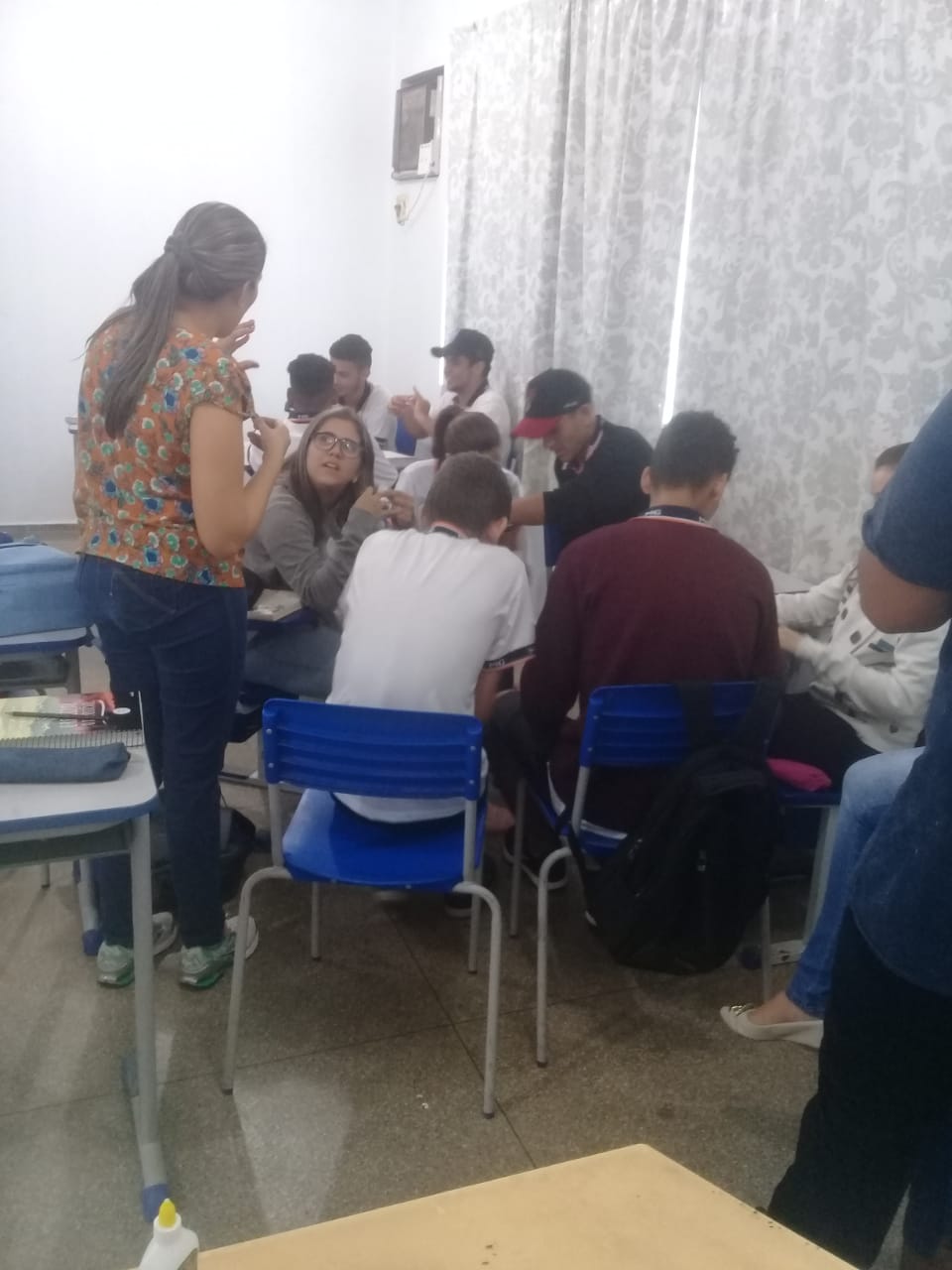 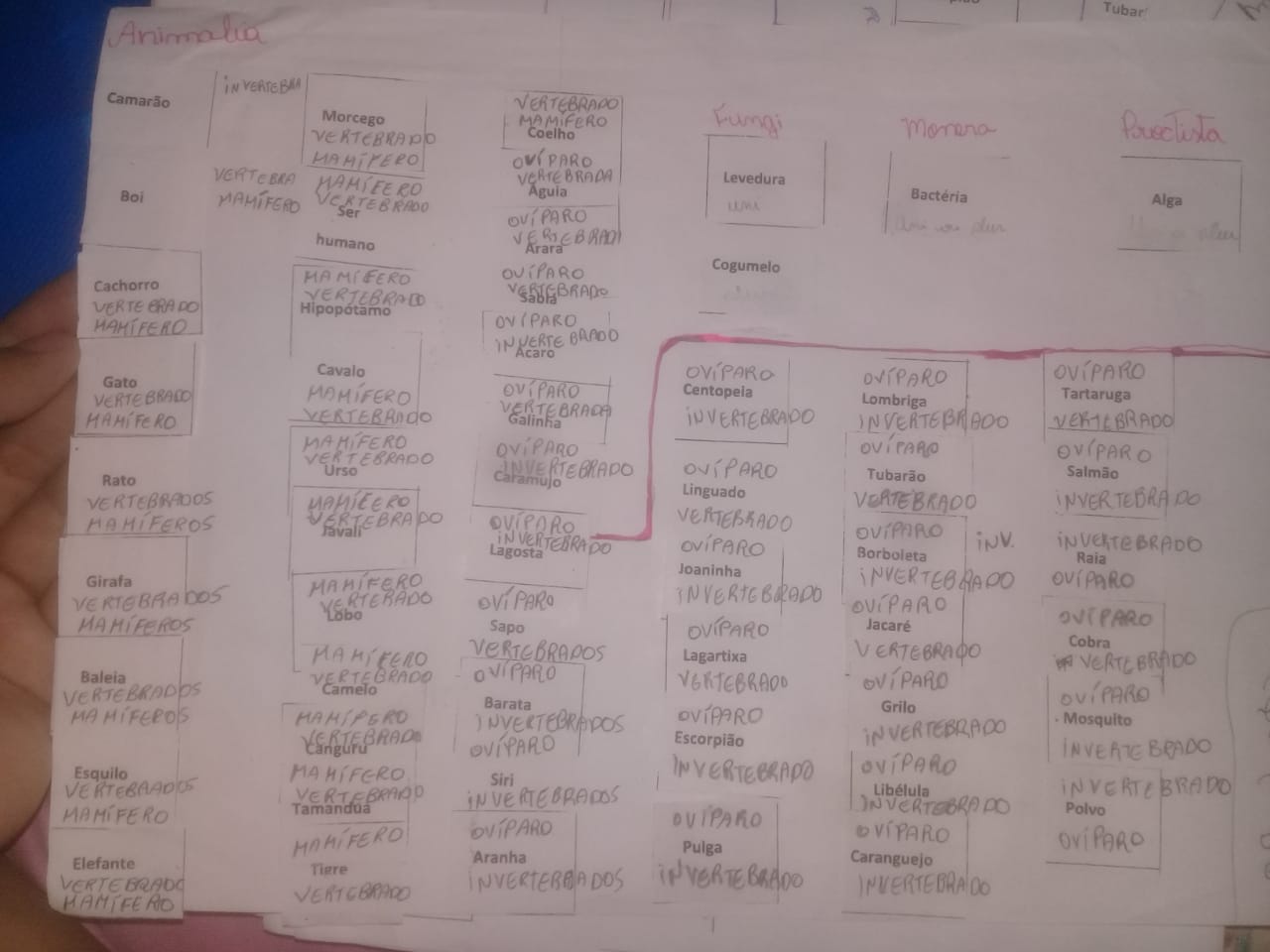 